OMB CONTROL NUMBER: 1024-0224Expiration Date: XX/XX/20XXZION Visitor Survey PAPERWORK REDUCTION and PRIVACY ACT STATEMENT: The Paperwork Reduction Act requires us to tell you why we are collecting this information, how we will use it, and whether or not you have to respond. We are authorized by the National Park Service Protection Interpretation and research in System (54 USC §100702) to collect this information. The routine uses of this information will be for the benefit of NPS Managers and Planning staff in Zion National Park (ZION) in future initiatives related to the visitor use and resource management within the site. The data collected will be summarized to evaluate visitor uses and expectations during their visit at ZION. Your responses to this collection are completely voluntary and will remain anonymous.  You can end the process at any time and will not be penalized in any way for choosing to do so. All contact information collected for the purpose of the follow-up survey will be destroyed at the end of the collection period and no personal identifiable records will be maintained or stored for any purposes. Data collected will only be reported in aggregates and no individually identifiable responses will be reported.  A Federal agency may not conduct or sponsor, and you are not required to respond to, a collection of information unless it displays a currently valid OMB Control Number 1024-0224 We estimate that it will take about 15 minutes to complete this on-site questionnaire. You may send comments concerning the burden estimates or any aspect of this information collection to: Dr. Jeremy Sage, Associate Director, Institute for Tourism and Recreation Research, 32 Campus Dr. #1234, Missoula, MT 59803; 406-243-5552 (phone) jeremy.sage@umontana.edu(email); or Phadrea Ponds NPS Information Collection Coordinator at pponds@nps.gov (email).Cover Letter Dear [Name],On your recent trip to Zion National Park, we asked you to participate in an on-site visitor survey. First, we would like to thank you for your participation in the first phase of this study. The second phase, is this mail-back questionnaire which we kindly ask you to fill out at the end of your visit and send back to us in the pre-paid envelope provided. You can also fill out these questions online, if it is easier for you [Survey URL]. We selected only a small number of visitors to participate in this study; therefore, the return of each questionnaire is very important. The information you provide will help us better understand visitor spending details, travel patterns, and perceptions of your visit. It will also help us manage Zion National Park our visitors.If you have any questions regarding this questionnaire, please contact the Social Science Branch Chief, National Park Service, Natural Resource Stewardship & Science, Environmental Quality Division, Social Science Program, 1201 Oakridge Drive, Fort Collins, CO, 80525. Thank you for your help with this important study. Your opinions matter, and we appreciate you sharing them with us. They will help us improve the management of the National Park Service. Sincerely,Mail-back Reminder LetterDear [Name],About a month ago, after your recent trip to Zion National Park, we asked you to participate in the second phase of the survey by filling out a mail-back questionnaire. We selected a small number of visitors to participate in this study; therefore, the return of each questionnaire is very important. The information you provide will help us better understand visitor spending details, travel patterns, and perceptions of your visit. It will also help us manage Zion National Park and other units of the National Park Service, and better serve you, our visitor.If you have already returned this questionnaire, we would like to thank you. However, if you have not, we are asking you to please return it by mail as soon as possible. Since we have not received yours as of the date we mailed this letter, we have included a replacement questionnaire for your convenience, along with a postage paid envelope. If you have any questions regarding this questionnaire, please contact the Social Science Branch Chief, National Park Service, Natural Resource Stewardship & Science, Environmental Quality Division, Social Science Program, 1201 Oakridge Drive, Fort Collins, CO, 80525. Thank you for your help with this important study. Your opinions matter, and we appreciate you sharing them with us. They will help us improve the management of the National Park Service. Sincerely,PostcardRespondents from the United StatesDear National Park Visitor, About two weeks ago we contacted you to participate in a visitor use survey for the National Park Service. On your recent trip to Zion National Park, you spoke with one of our survey administrators and received a survey questionnaire with a postage-paid envelope. If you have already sent in your survey or completed it online using the provided online link, we thank you!However, if you have not yet had the opportunity to complete the survey we would greatly appreciate you doing so. A select number of people were contacted for this study, so your opinions are very important to us! Please complete the survey online or return the questionnaire at your earliest convenience. If you have lost the questionnaire and wish to complete a paper copy of the survey, another questionnaire will be mailed to you in approximately two weeks. 
Thank you,The National Park Service International RespondentsDear National Park Visitor, About two weeks ago we contacted you to participate in a visitor use survey for the National Park Service. On your recent trip to Zion National Park, you spoke with one of our survey administrators and received a survey questionnaire with a postage-paid envelope. If you have already sent in your survey or completed it online using the provided online link, we thank you!However, if you have not yet had the opportunity to complete the survey we would greatly appreciate you doing so. A select number of people were contacted for this study, so your opinions are very important to us! Please complete the survey online or return the questionnaire at your earliest convenience. If you have lost the questionnaire and wish to complete a paper copy of the survey or need additional postage to mail it to the US, another questionnaire will be mailed to you in approximately two weeks and will include a return envelope with international postage. 
Thank you,The National Park Service Mail Back Based QuestionsTrip DescriptionFirst, we’d like to ask some questions about your trip away from home when you visited Zion National Park.Prior to your most recent trip, how did you obtain information about Zion? Please mark (●) all that apply Did not obtain information prior to this visitPrevious visitsFriends/relatives/word of mouthInquiry to park via phone, mail, or emailOfficial Zion websiteOther website (Please specify)Local businesses (hotels, restaurants, etc.)Maps/brochuresNewspaper/magazine articlesOther units of the national park system (NPS)School class/programSocial media (such as Facebook, Twitter, etc.)State welcome center/visitor bureaus/chamber of commerceTelevision/radio programs/DVDsTravel guides/tour books (such as AAA, etc.)Online travel agentLive here/ Grew up hereOther (Please specify)Did you have the information about Zion you needed on this trip?Please mark (●) oneYesNo (Please specify information you needed but didn’t have on this trip)From the list below, select all forms of transportation you personally used to travel from your home to Zion on this trip. Please mark (●) all that apply Car, truck, or SUVRV or motorhomeAirplaneCommercial tour busCommercial tour vanPrivate tour vanChurch, school, or similar group bus/vanTaxi/Other rideshare options (e.g., Uber, Lyft, etc.)City bus or subwayTrain or long-distance passenger busWater-based transportation (mark all that apply)BicycleElectric bicycleMotorcycleWalk/hikeOther (Please specify)What type of group were you with, during your visit to Zion on the day you were contacted for this survey?Please mark (●) oneAloneSignificant other/spouseFriendsFamilyFamily and friendsOther (Please specify)ExpendituresThe National Park Service is interested in the relationship between parks and their local economies. In this section, we ask about goods and services that you and your personal group purchased in both Zion’s local area and elsewhere in the US (outside Zion’s local area) during this trip away from home.Throughout this section, please refer to the following map when asked about the local area around Zion. The local area includes all communities within the highlighted region 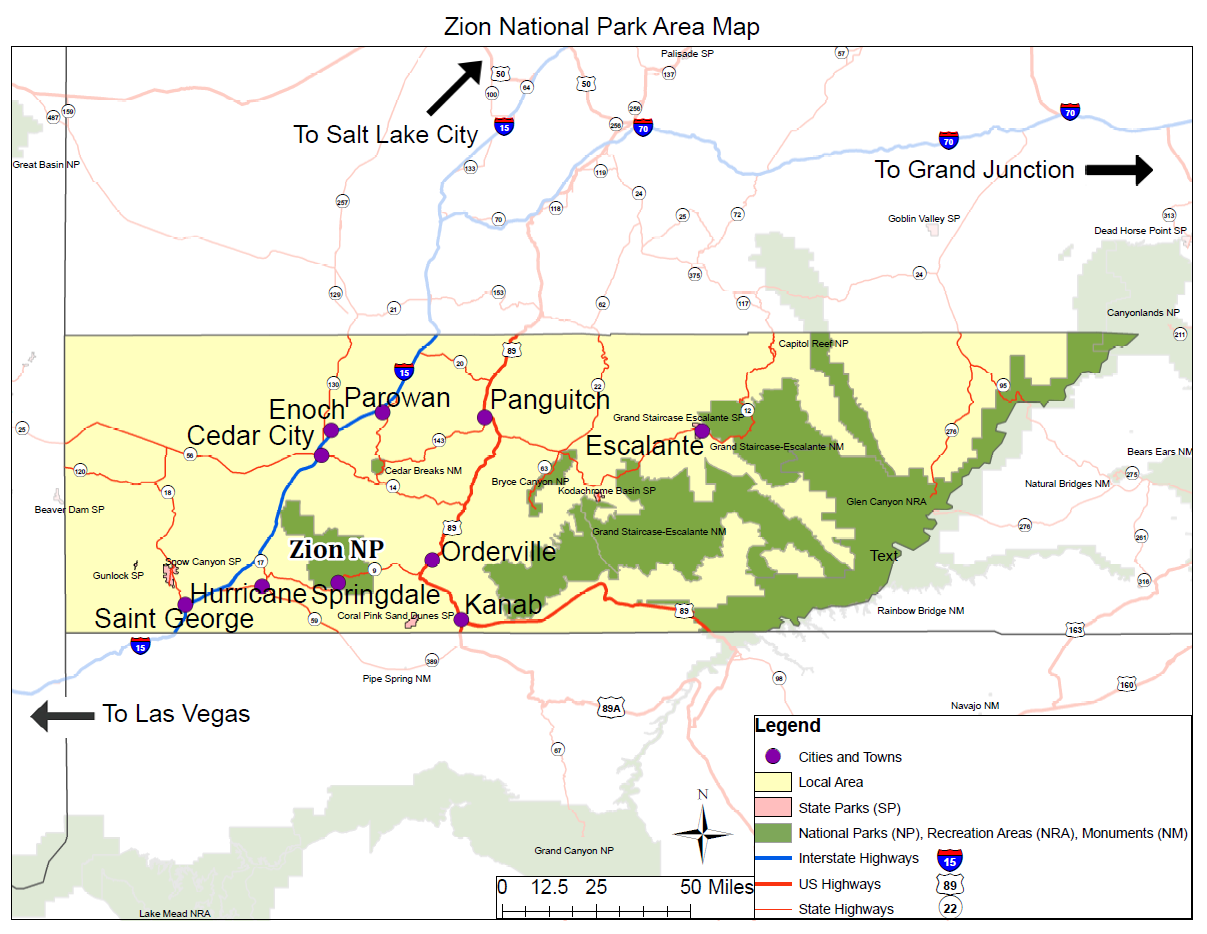 How many days did you spend away from home (or your local/seasonal residence) on this trip that included your visit to Zion?__________number of days Including yourself, how many people in your personal group did you share expenses with (or cover expenses for) on your trip to Zion? This could include your full personal group (e.g., entire family) or a smaller set of people (e.g., your partner only).__________number of people (adults and children)Please estimate how much money the group you shared expenses with (or covered expenses for) spent in the following areas during your trip away from home: (1) Zion and the local communities surrounding Zion, and (2) elsewhere in the U.S. outside Zion’s local area. If you did not spend anything in a category, please enter “0”.Local Area Residents: If you are a permanent or seasonal resident, please only include local area expenditures that were directly related to your trip to [NPS site] when you received this survey.Package vacationers: For this question, don’t include any expenditures that were included as part of your package vacation cost (that you reported when interviewed at Zion).If you did not list your expenditures, please indicate why you did not answer.Please mark (●) oneDid not spend any money on this tripDo not know how much money was spent (don’t remember / didn’t keep track)Prefer to not answer the questionOn this trip to Zion, which one of the following entrance fees applied to you personally? Please mark (●) oneDid not pay a fee or use a pass to enter the park7-day entrance passAnnual pass for ZionAmerica the Beautiful-National Parks and Federal Recreation LandsSenior Pass, Access Pass, or Military PassFee included in Tour PackageOne-day fee (e.g., single-day entry fee)Don’t know/UnsureOther (Please specify)On how many different days did you enter Zion on this trip?    ___ Different Days Entered ZionDid you visit any of the following parks on this trip away from home? Please mark (●) all that apply Arches National ParkBryce Canyon National ParkCanyonlands National ParkCapitol Reef National ParkCedar Breaks National MonumentGlen Canyon National Recreation AreaGrand Canyon National Park – North RimGrand Staircase-Escalante National MonumentPipe Spring National MonumentUtah State Parks (e.g., Coral Pink Sand Dunes, Kodachrome Basin, Sand Hollow, Snow Canyon)On this trip, in which of the following activities did you personally participate in while visiting the park?  Please mark (●) all that applyOf the activities listed in Question 12, which was your primary activity during your visit to Zion on the day you were contacted for this survey? #_______OrI did not have a primary activity on this trip to ZionOn this trip, in which of the following programs and services did you personally participate in during your visit to the park?  Please mark (●) all that applyAttending a ranger-led activity, such as a tour or talkTalking informally with a rangerViewing outdoor exhibitsViewing indoor exhibitsAttending a cultural demonstration or performanceReading the park brochure or newspaperGoing to the visitor centerWatching movies or videos about the parkParticipating with a child in your group in the Junior Ranger programObtaining a National Park passport stampListening to an audio tour or podcastUsing a smart phone app specific to ZionOther (Please specify)Considering your most recent trip to Zion, did you visit any of the following locations:  Please mark (●) all that applyDid you use a personal electronic device while in [NPS Site] to do any of the following actions? Please mark (●) one box per rowHow important to you was it during your visit to Zion to use personal electronic devices to do each of the following, and how would you rate the quality of the service to do each? For each item, please mark (●) one for importance and one for quality of service.A) Did anyone on your personal group have a physical condition that made it difficult to access or participate in park activities or services, during your visit to Zion?  Please mark (●) oneYesNo ->Go to Question 19B)  What activities, services, or facilities did the person(s) have difficulty participating in or accessing? Please be specific. Please describe______________C) Because of the physical condition, which specific difficulties did the person(s) have.  Please mark (●) all that applyHearing (difficulty hearing ranger programs, bus drivers, audio-visual exhibits or programs, or information desk staff even with hearing aid)Visual (difficulty seeing exhibits, directional signs, visual aids that are part of programs even with prescribed glasses due to blindness)Mobility (difficulty in accessing facilities, services, or programs even with walking aid and/or wheelchairs)The following two questions identify the strengths and weaknesses in the site’s visitor experience. Zion managers rely on this information to make decisions that benefit the general public.What did you like most about your visit to Zion? 1.________________________________________________________________________________2.________________________________________________________________________________Not applicableWhat did you like least about your visit to Zion?1._______________________________________________________________________________2._______________________________________________________________________________Not applicableDid your visit to Zion meet your expectations?YesNot entirely (Please explain)____________________________________________________________________________________________________________________________________________________________Not at all (Please explain)____________________________________________________________________________________________________________________________________________________________NPS Site ManagementTo what extent do you agree or disagree with each of the following statements? Please select one answer for each statement that best describes how problematic each of the following issues was for you at this site. On average, approximately how many minutes did you and your personal group have to wait in traffic at the entrance station of Zion? How acceptable is the amount of time you spent waiting in traffic to enter Zion National Park?Not at all acceptableSlightly acceptableModerately acceptableVery acceptableExtremely acceptableN/AFor the places you visited on this trip, please rate how crowded you felt by the number of people present at the following locations: If you used the Zion Canyon Shuttle, how would you rate your overall travel experience on your trip?Overall, how did the number of people you have encountered during your visit compare with what you expected?   Please mark (●) oneA lot less than what I expectedA little less than what I expectedAbout what I expectedA little more than what I expectedA lot more than what I expectedI did not have any expectations Overall, how acceptable was the number of people you have encountered on your trip to Zion? Please mark (●) oneNot at all acceptableSlightly AcceptableModerately acceptableVery acceptableCompletely acceptableFor each statement below, please rate how much you agree or disagree with the following statement: The following planning tool or service, if available, would help me better plan a future trip to Zion NP.  Background/DemographicsWhat is your zip code, or home country if not US?OR ________________________________________What is your age? ________What is your gender? _______________Are you of Hispanic, Latino or Spanish Origin? Please mark (●) oneYesNoWhat is your race? Please mark (●) all that applyAmerican Indian or Alaska NativeAsianBlack or African AmericanNative Hawaiian or other Pacific IslanderWhiteWhat is the highest degree or level of school you have completed? Please mark (●) one. Less than high school/some high schoolHigh school graduateVocational/trade school certificateSome collegeAssociate Degree (AA, AS, etc.)Bachelor’s Degree (BA, BS, AB, etc.)Master’s Degree (MS, MA, MEd, etc.)Professional Degree (MD, DD, etc.)Doctorate Degree (PhD, EdD, etc.)Which category best represents your annual household income? Please mark (●) one. Including yourself, how many people contribute to your annual household income?_______ PeopleIncluding yourself, how many people are in your household?_______ PeopleWhen visiting an area such as Zion, what language do you prefer to use? Please mark (●) one for speaking and one for reading.Is there anything else you would like to tell us about Zion’s facilities, services, or recreational opportunities? ______________________________________________________________________________________________________________________________________________________________________________________________________________________________________________________Cruise shipFerryTour boatPersonal boatMotor boatSail boatCanoe/kayakOther ______________ExpensesAmount spent in Zion and nearby communities (shown on map)Amount spent elsewhere in US during your trip to the Zion area (expenses outside local area) National Park entrance fee or annual parks passGas and oil (e.g., auto, RV, boat, etc.)              Rental car Taxis, ride shares, shuttles, parking, and public transportationRestaurants and barsGroceries and convenience foodsHotels, motels, resortsSpecialty lodging (e.g., B&Bs, hostels, cabins, vacation rentals)                  Camping fees (tent, RV)Recreation and entertainment expenses (e.g., movies, bowling, miniature golf, etc.)Souvenirs, clothing, supplies, other retailEquipment rentalGuides and tour feesOther expenditures (Please describe below) _______________________________________________Airline tickets from home (Which airport did you fly into?) ________________________Riding the Zion Canyon shuttleViewing wildlifeViewing scenery, natural features, scenery, wildflowers, etc.Creative arts (photography, drawing, painting, writing)Visiting a cultural or historic siteNature studyDriving for pleasureWalking short distance (less than 1 hour)Day hiking (1 hour or more)BicyclingRunning/joggingCamping in developed sitesOvernight backpackingOvernight in resort, cabin, or other accommodation in ZionFamily gathering (e.g., reunion, wedding)PicnickingRock climbing/boulderingMountaineeringCommercial filmingOther (Please specify)Kolob CanyonsKolob Terrace RoadZion Canyon Scenic DriveZion Mt Carmel Highway (east of the long tunnel)Side slick rock areas (east of the long tunnel)Backcountry slot canyonsYesNoDon’t knowMake/receive cell phone callSend/receive text messageSearch the internet / emailGPS/NavigationShare pics/videos/audio via social mediaListen to/use an NPS podcast Other (Please specify) _____________________________________.A) IMPORTANCEA) IMPORTANCEA) IMPORTANCEA) IMPORTANCEA) IMPORTANCEA) IMPORTANCEA) IMPORTANCEB) QUALITY OF SERVICE B) QUALITY OF SERVICE B) QUALITY OF SERVICE B) QUALITY OF SERVICE B) QUALITY OF SERVICE B) QUALITY OF SERVICE B) QUALITY OF SERVICE B) QUALITY OF SERVICE B) QUALITY OF SERVICE Extremely ImportantVery ImportantModerately ImportantSlightly ImportantNot at all ImportantVery GoodGoodAveragePoorNo Service at AllNot ApplicableMake/receive cell phone callSend/receive text messageSearch the internet / emailGPS/NavigationShare pics/videos/audio via social mediaListen to/use an NPS podcast Other (Please specify)Strongly DisagreeSomewhat DisagreeNeither agree nor DisagreeSomewhat AgreeStrongly AgreeStrongly DisagreeSomewhat DisagreeNeither agree nor DisagreeSomewhat AgreeStrongly AgreeZion is a safe place to visit12345Zion is too crowded12345Natural resources in Zion are in pristine condition12345The entrance fee for Zion is too high12345Zion is not accessible to persons with physical disabilities12345Historical and cultural features in Zion are well maintained/preserved12345Not a problemSmall problemModerate problemBig problemN/AWait time to enter Zion1234Availability of parking1234Shuttle wait times at Visitor Center1234Shuttle wait times within Zion Canyon (e.g., Zion Lodge, The Grotto, etc.)1234Shuttle wait times leaving Zion Canyon1234People walking on, across, or along the road 1234Too many people in the park1234Traffic congestion1234Feeling safe on walkways and trails around other people1234Wait times to use restrooms1234Cleanliness of restrooms1234Less than 5 minutes5-10 minutes11-20 minutes21-30 minutes30-44 minutes46-60 minutesMore than 1 hourN/ANot at all crowdedSomewhat crowdedModerately crowdedVery crowdedExtremely crowdedN/AZion National Park Visitor Center12345Kolob Canyons Visitor Center12345Shuttle stop at Zion National Park Visitor Center12345Shuttle stops within Zion Canyon (e.g., Zion Lodge, The Grotto, etc.)12345Shuttle stop leaving Zion Canyon12345While riding the shuttle12345Park Entrance12345Zion Lodge12345Angels Landing12345The Narrows12345Emerald Pools12345On walks/hikes that lasted less than one hour12345On walks/hikes that lasted more than one hour12345ExcellentGoodFairPoorVery PoorN/AStrongly disagreeSomewhat disagreeSomewhat disagreeNeutralSomewhat agreeSomewhat agreeStrongly agreeDon’t know/not sureAbility to reserve a specific day(s) and time(s) to visit the park1233455oAbility to obtain permits for popular trails or destinations1233455oAbility to obtain tickets for a seat on the shuttle1233455oAvailability of a guided, fee based, interpretive commercial tour1233455oOnline itinerary builder for Zion1233455oInformation about busy times of the year and/or days of the week and/or times of the day 1233455oInformation about other ​recreation areas​ and historic sites throughout the region 1233455oOther tools that could improve your planning (please specify): Less than $25,000$25,000 to $49,999$50,000 to $74,999$75,000 to $99,999$100,000 - $149,999$150,000 - $199,999$200,000 or moreDo not wish to answerSpeakingReadingEnglishSpanishOther (Please specify:  ____________________________)